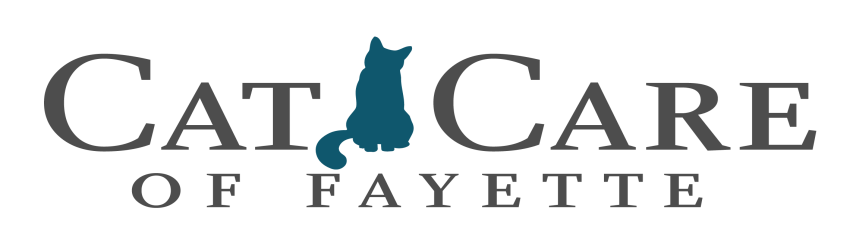 Dental Procedure FormOwner’s name: _______________________________________     Date: _____________________Phone Number where you can be reached today: _________________________________________Would you like text updates?   Yes   No   Text number:  _________________________________Pet’s name:  _____________________________ Vaccine History:    Current     Update TodayMany pets require sedation before a thorough examination can be completed.The condition of each tooth must be evaluated before a decision is made as to the best course of treatment. It is sometimes impossible to give an accurate estimate before sedation. From a financial standpoint, it is more economical to complete all needed dental procedures during the initial visit and sedation.Please check the appropriate option:	Perform whatever procedures and extractions are required	Perform whatever procedures and extractions are required up to $ ____________	Perform only the requested dental prophy procedure at this time	Call me after the sedation and exam with an estimate if any additional procedures are neededDid your pet eat this morning?     			      Yes        No        Do Not KnowAny vomiting, coughing, sneezing, or diarrhea?           Yes        No        Do Not KnowHas your pet been ill or injured in the past 30 days?     Yes        No        Do Not KnowHas your pet ever had an anesthetic problem?    	      Yes        No        Do Not KnowIs your pet allergic to any drugs? Please list:	      Yes        No        Do Not Know_______________________________________________________________________Is your pet currently on any medications? Please list:   Yes        No        Do Not Know   _______________________________________________________________________Skip following box ONLY if we have a COMPLETE Medical History on file for your pet:Pre-Anesthetic Screening Consent:  $ 127.50 (1-7yrs)	$162.50(7+ years)For the enhanced protection of our patients, we will perform a pre-surgical screening of all pets prior to administration of anesthetics.  Although we do a pre-surgical examination, many conditions, including disorders of the kidneys, liver and blood cannot be detected without blood lab screening.  Pets that are over the age of seven years old require a more extensive blood screening. I DO            I DO NOT        authorize my pet to have pre-anesthetic screeningPain Relief Consent:  For the comfort of our patients, we provide a pain relief injection immediately following surgery.  This injection allows the pet to rest and enhances the pet’s recovery.  Take home tablets are also available for pets needing additional pain relief at an additional cost.IV Catheter and fluids Consent: $27.00We recommend intravenous fluid therapy during all surgical procedures to maintain hydration and venous pressure. This also provides an available port for injection of emergency medications if needed. I DO            I DO NOT           authorize my pet to have an IV CatheterHomeAgain Microchip Consent:  $53.50For the safety of our patients, we recommend a microchip implant to assure the safe return of any lost pets.  While your pet is sedated is the best time to inject the implant. I DO            I DO NOT    authorize my pet to be implanted with a microchipI authorize Cat Care of Fayette to examine and treat my pet, and by signing below declare that I have authority to approve such treatment. Signer agrees to take financial responsibility in the event the doctor suffers damages due to treatment that was fraudulently, or improperly, authorized by signer.I understand that I am responsible for all charges incurred and must pay for those charges in full upon services being rendered. (We do not accept checks as a form of payment)Owner/Agent Signature: _________________________________________    Date:  ______________Technician Initials _____________Has your pet been checked for FELV/FIV?         Yes        No        Do Not Know   Is your pet on heartworm preventative?               Yes        No        Do Not KnowDoes your pet have a history of seizures?            Yes        No        Do Not Know            If your pet’s vaccine history is not verifiably current,            your pet will receive all mandatory vaccines if possible.          Pets with visible traces of fleas will be given a capstar    At the additional cost of $10.75